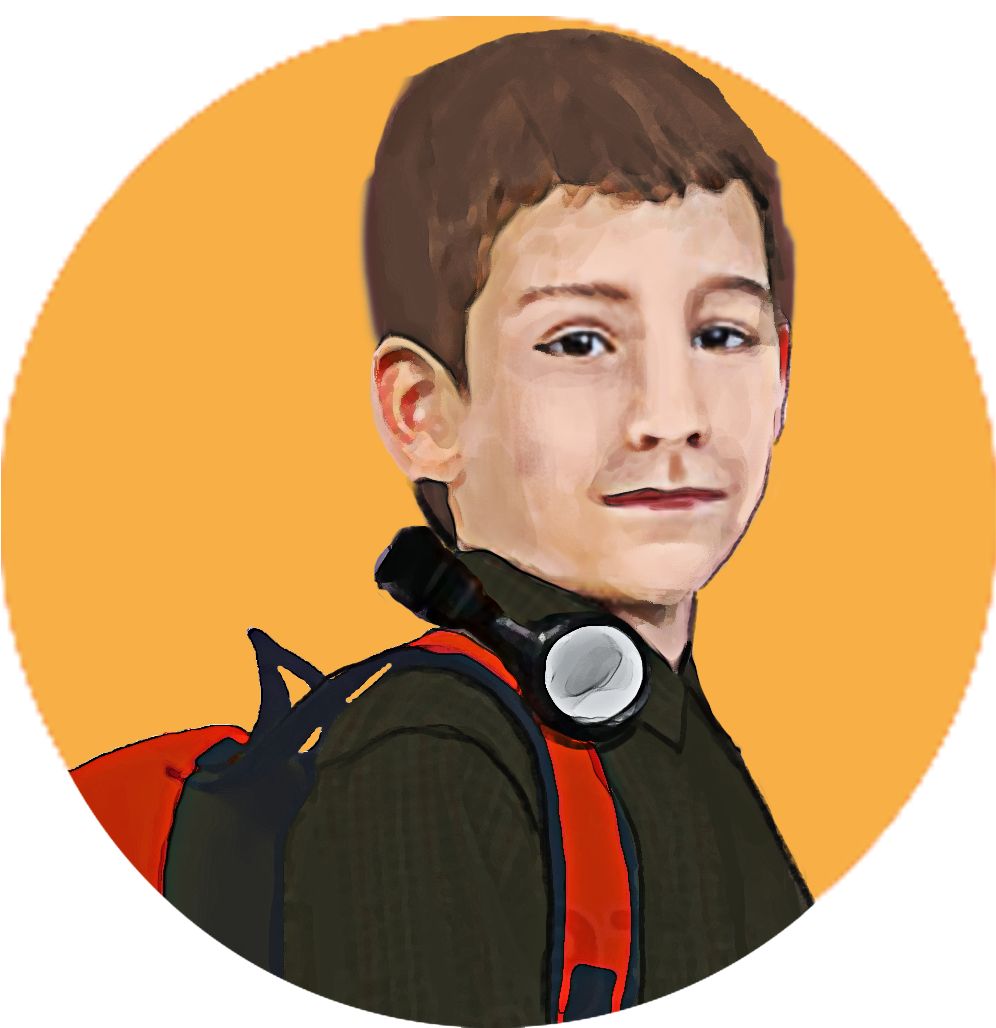 Nom de l’école :Activités qui m’intéressentJe veux y allerL’école répond à mes besoinsJ’ai les capacités pour y allerJe m’inscrisJe suis accepté(e)